Читайте в номере 6/2022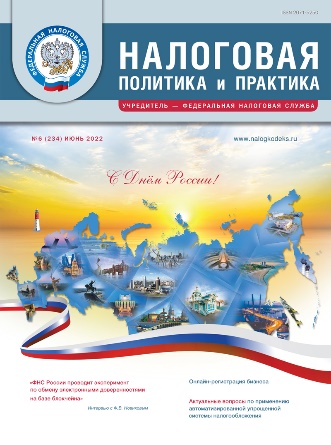 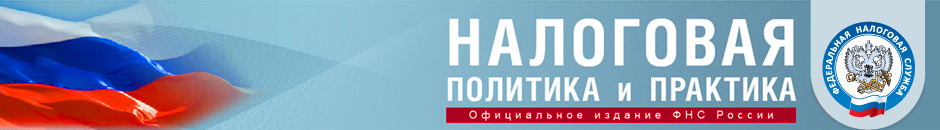 Официальное информационно-аналитическое изданиеФНС РоссииНадежный и достоверный источникпрофессиональной налоговой информации Подписка: тел./факс: +7(495) 745-2966; www.nalogkodeks.ru;e-mail: npp2012@yandex.ru; npp2041@yandex.ru● Освещает вопросы налоговой политики и практического применения норм налогового законодательства● Знакомит налогоплательщиков с решениями ФНС России в сфере налогового администрированияи нормативного регулирования● Консультирует по проблемным аспектам налогообложения● Освещает вопросы налоговой политики и практического применения норм налогового законодательства● Знакомит налогоплательщиков с решениями ФНС России в сфере налогового администрированияи нормативного регулирования● Консультирует по проблемным аспектам налогообложения«ФНС России проводит эксперимент по обмену электронными доверенностями на базе блокчейна»Начальник Управления электронного документооборота ФНС России Ф.В. Новиков рассказал о планах по развитию электронного документооборота, об итогах деятельности удостоверяющего центра ФНС России, о проведении эксперимента по обмену машиночитаемыми доверенностями на базе блокчейна.Актуальные вопросы по применению автоматизированной упрощенной системы налогообложенияНачальник отдела специальных налоговых режимов Управления налогообложения юридических лиц ФНС России М.А. Садыков ответил на вопросы, касающиеся применения нового специального налогового режима — автоматизированной упрощенной системы налогообложения (АУСН), которые поступают от субъектов хозяйственной деятельности.Отдельные практические вопросы, касающиеся системы прослеживаемостиПланируется ли переход от партионной к поштучной прослеживаемости товаров? Есть ли информация о налоговых правонарушениях, которые позволила выявить система прослеживаемости? Может ли покупатель самостоятельно присвоить РНПТ в случаях, когда поставщик не указал его в счете-фактуре? На эти и другие вопросы ответил начальник Управления камерального контроля ФНС России А.А. Касянюк.Использование удаленной ККТ, возможность привлечения самозанятых и заполнение реквизита «кассир»Обязательно ли должен быть у курьера, принимающего наличные деньги за товар, кассовый аппарат? Нужно ли кассиру писать объяснительную, если он ошибочно пробил чек? Можно ли использовать самозанятых в качестве кассиров? Разъяснения по конкретным ситуациям применения ККТ дал начальник организационно-методологического отдела Управления оперативного контроля ФНС России А.А. Батарин.Онлайн-регистрация бизнесаООО, а также ИП при определенных условиях могут быть зарегистрированы за 1 рабочий день. Дальнейшее совершенствование электронной регистрации, включая развитие автоматического принятия решений с использованием технологии искусственного интеллекта, позволит начать бизнес за несколько минут. Подробности — в статье А.А. Илюшиной, замначальника Управления регистрации и учета налогоплательщиков ФНС России.